DEEPAK SINGH TOMAR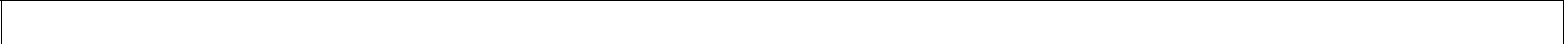 ADDRESS:-158, VILL- BHONPURA, PO SENTHRA, AMBAH MORENA,MADHYA PRADESH,INDIA – 476111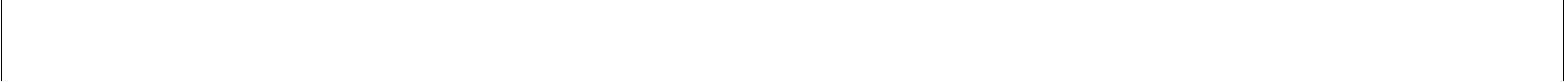 CONTACT DETAILS:-Mobile :- +91-9907094437, +91-7000989521E-mail:- deepaktomar626@gmail.com,deepaktomar53@gmail.com.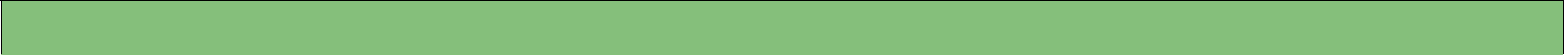 CAREER GOALSeeking a challenging and rewarding opportunity in an organization of repute which recognizes my true potential while nurturing my analytical and technicals skills.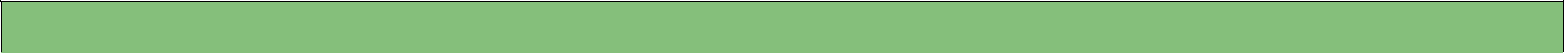 EDUCATIONTECHNICAL SKILLSSubject: IC Engine, Heat & Mass Transfer,Theory of Machine. Software’s : AutoCAD, CATIA.ORGANIZATIONAL ACTIVITIES AND CURRICULAR ACHIEVEMENTSTraining programme on AutoCAD & CATIA organized by finishing school of I.P.S Group of Colleges, Gwalior under technical education quality improvement programme.Attend seminars on  Six Sigma, Material science.TRAINING AND EXPERIENCEMajor project on POWER GENERATION BY SPEED BRAKER.Minor project on SIX-SIGMA.Received training at RAIL SPRING KHARAKHANA SITHOLI GWALIOR. Received training at IPS GROUP OF COLLEGES, GWALIOR of AutoCAD & CATIA for 30 days in 2014.STRENGTHSCapable to work on general computer software’s.Able to work under pressure.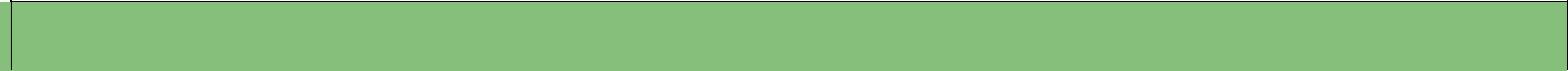 HOBBIES & INTERESTSWatching cricket & TravellingListening songs & watching bollywood movies.DECLARATIONI hereby declare that all the above information provided by me, are true and relevant to the best of my knowledge and capacity.PLACE:  MORENADATE  :………………………..(DEEPAK S TOMAR)EXAMINATIONBOARD/PERFORMANCEINSTITUTEUNIVERSITYUNIVERSITYB.E. (MECHANICAL)    R.G.P.V., BHOPAL    R.G.P.V., BHOPAL70.00 %I.P.S. College Of Tech. & Mgmt., Gwalior(2016)12th (2012)M.P.B.S.E., BHOPALM.P.B.S.E., BHOPAL65.00 %T C Jain Higher Secondry School Ambah12th (2012)65.00 %T C Jain Higher Secondry School Ambah10th (2010)M.P.B.S.E., BHOPALM.P.B.S.E., BHOPAL67.60 %      T C Jain Higher Secondry School Ambah10th (2010)67.60 %      T C Jain Higher Secondry School AmbahPERSONAL INFORMATIONName: MR. DEEPAK SINGH TOMARFather’s Name: MR. SANJAY SINGH TOMARMother’s Name: MRS. SEEMA TOMARDate of Birth: 12th-AUGUST-1994Sex: MaleMarital Status: SingleNationality: IndianLanguages: English, Hindi